Candidates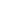 Name:		 Key Club: 	Division:	Candidate for: Grade: Past Kiwanis Family Experience:Past Leadership Experience in Other Clubs and Organizations:Awards and Honors Received:Past Divisional/District/International Events Attended:Why are you capable of holding a district office? Why should you be elected?	I should be elected because... Candidates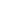 CREATE YOUR OWN AD HEREDo not change the margins of these two pagesTip: Use the Key Club Brand Guide and Doodles for that “Key Club look!” (keyclub.org/brandguide)Remember: These are printed in black & white!Save file as a PDF and name it “YourNameProgramAd”. Please email it to administrator@pakeyclub.org by Feb. 27, 2019